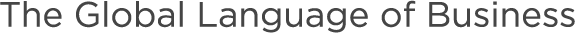 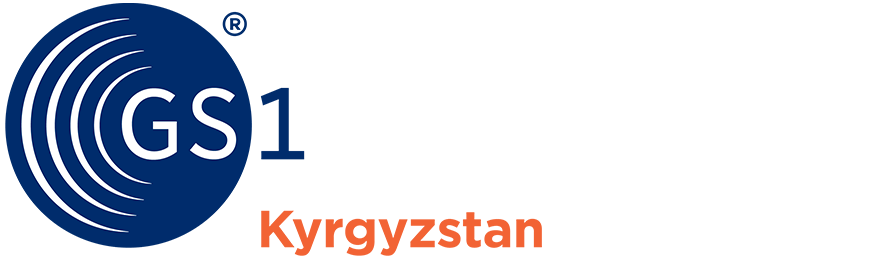 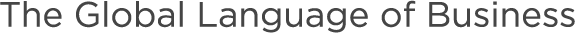 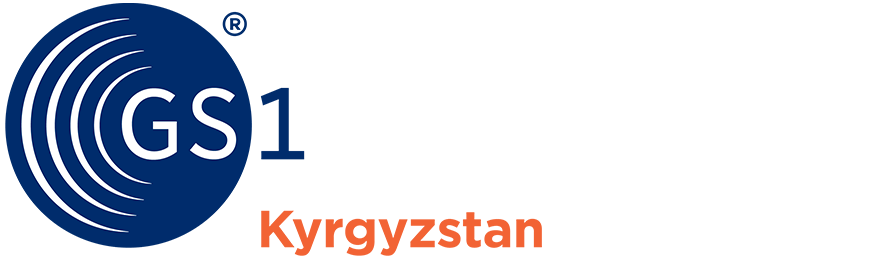 GS1 Kyrgyzstan тарабынан толтурулат / Заполняется GS1 Kyrgyzstan				 	М.О. / М.П.		Префикс GCP Дата присвоения Номер свидетельстваИшкананын аталышы / Наименование предприятия ИСН / ИННИСН / ИННИСН / ИННИСН / ИННИСН / ИННИСН / ИННИСН / ИННИСН / ИННИСН / ИННИСН / ИННИСН / ИННИСН / ИННИСН / ИННИСН / ИННЮридикалык дареги / Юридический адресЮридикалык дареги / Юридический адресИш жүзүндө дареги / Фактический адресИш жүзүндө дареги / Фактический адресИндекс:Индекс:Республика:Республика:Облус / Область:Облус / Область:Район:Район:Шаар, айыл / Город, село:Шаар, айыл / Город, село:Көчө, үй / Улица, дом:Көчө, үй / Улица, дом:Кеңсенин байланыш маалыматтары / Офисные контактные данныеКеңсенин байланыш маалыматтары / Офисные контактные данныеКеңсенин байланыш маалыматтары / Офисные контактные данныеКеңсенин байланыш маалыматтары / Офисные контактные данныеКеңсенин байланыш маалыматтары / Офисные контактные данныеОфис. тел.:Офис. email:Website:Жетекчиси / РуководительЖетекчиси / РуководительБайланыш үчүн адам / Контактное лицоБайланыш үчүн адам / Контактное лицоАты-жөнү / Ф.И.О:Аты-жөнү / Ф.И.О:Аты-жөнү / Ф.И.О:Аты-жөнү / Ф.И.О:Кызмат орду / Должность:Кызмат орду / Должность:Тел.:Тел.:Email:Email:Банк маалым даректери / Банковские реквизитыБанк маалым даректери / Банковские реквизитыБанк маалым даректери / Банковские реквизитыБанк маалым даректери / Банковские реквизитыБанктын аталышы  / Наименование банка:БИК:Алыш-бериш эсеби / Расч. счет:Алыш-бериш эсеби / Расч. счет:Негизги ишмердүүлүк / Основной вид деятельностиИшкананын ролу / Роль предприятияИшкананын ролу / Роль предприятияИшкананын ролу / Роль предприятияСоода маркасынын ээси / Владелец торговой маркиДистрибьюторИмпорттоочу / ИмпортерДүң сатуучу / Оптовый продавецСоода маркасынын ээси / Владелец торговой маркиДистрибьюторИмпорттоочу / ИмпортерДүң сатуучу / Оптовый продавецЖеткирип берүүчү / ПоставщикСатуучу / ПродавецТовар өндүрүүчү / Производитель товараЭкспорттоочу / ЭкспортерБашка / Другое:Бизге берилген GS1 компаниясынын префикси АКШнын FDAнын медициналык буюмдарды идентификациялоо (UDI) эрежелерине ылайык, Америка Кошмо Штаттарынын рыногунда сатылган медициналык буюмдар белгилөө үчүн колдонулат.Сизден биздин ишкананы GS1 Kyrgyzstan предметтик номерлөө ассоциациясынын мүчөсү катары кабыл алууну суранабыз. Биз бекитилген тарифтерге ылайык жыл сайын тиешелүү мүчөлүк акыларды төлөөгө, ошондой эле бизге ыйгарылган GS1 идентификациялык номурду үчүнчү жактарга колдонууга бербөөгө милдеттенебиз. Ишкананы Ассоциацияда  каттоо жөнүндөгү күбөлүктү узартуу жылдык мүчөлүк  акы төлөнгөндөн кийин гана жургузүлө тургандыгы бизге маалымдалган. Жылдык мүчөлүк акыны төлөөнүн 3 айдан ашык мөөнөткө кечиктирилиши Ассоциациянын мүчөлүгүнөн чыгарууга жана берилген GS1 идентификациялык номурларын башка ишканага өткөрүп берүүгө алып келет.Биз ушуну менен GS1 стандарттарын илгерилетүү максатында жеке маалыматтарды иштетүүгө жана билдирилген өнүмдөр жөнүндө маалыматты GS1 каталогдоруна жана башка маалымат базаларына жайгаштырууга макулдук беребиз. Ассоциацияга мүчөлүк токтотулгандан кийин GS1 Kyrgyzstan  ишкана жана өндүрүлгөн өнүмдөр жөнүндө маалыматтарды сактоо укугун сактап калат.Выданный нам префикс компании GS1 будет использован для маркировки медицинских изделий, реализуемых на рынке США, в соответствии с правилами идентификации медицинских изделий (UDI) FDA США.Просим принять наше предприятие в члены Ассоциации предметной нумерации GS1 Kyrgyzstan. Обязуемся выплачивать соответствующие ежегодные членские взносы согласно утвержденным тарифам, а также не передавать для использования присвоенные нам идентификационные номера GS1 третьим лицам. Мы информированы, что продление срока действия свидетельства о регистрации предприятия в Ассоциации производится только после оплаты ежегодного членского взноса. Задержка выплаты ежегодного членского взноса на период более 3-х месяцев ведет к исключению из членов Ассоциации и передаче выданных идентификационных номеров GS1 другому предприятию.Настоящим мы даем свое согласие на обработку персональных данных и размещение информации о заявленной продукции в каталогах GS1 и других базах данных с целью продвижения стандартов GS1. При прекращении членства в Ассоциации у GS1 Kyrgyzstan остается право на хранение данных о предприятии и произведенной продукции.Жетекчисинин колу /Подпись руководителя:Дата:ул. Абдрахманова 175а, каб.303720011, БишкекТ +996 312 900 521Ф +996 312 900 359М +996 550 470 114М +996 704 470 114Е  info@gs1kg.orgwww.gs1kg.org	Арыздын түп нускасы ишкананы каттоо үчүн негиз болуп саналат.Түшүнүксүз толтурулган арыз кабыл алынбайт. Оригинал заявления является основанием для регистрации предприятия.Заявление, заполненное неразборчиво, приниматься не будет.